Rhythm Of LoveTim Lopez 2010 (as recorded by Plain White T’s)INTRO: / 1 2 / 1 2 /[G] / [G][D] /[G] / [G][D] /[G] My head is stuck in the [D] clouds[G] She begs me to come [D] downSays [Em] "Boy, quit [D] foolin' a-[C]round" / [C] I [D] told her /[G] I love the view from up [D] here[G] Warm sun and wind in my [D] earWe'll [Em] watch the [D] world from a-[C]boveAs it [D] turns to the rhythm of [G] love[G] We may [C] only have to-[G]night[G] But ‘til the [C] morning sun you're [G] mine[B7] All [Em] mine, play the [D] music [C] lowAnd [D] sway to the rhythm of [G] love / [G][D] /[G] / [G][D] /[G] My heart beats like a [D] drum[G] A uke string to the [D] strumA [Em] beautiful [D] song to be [C] sung / [C][D] she’s got /[G] Blue eyes deep like the [D] sea[G] That roll back when she's laughing at [D] meShe [Em] rises [D] up like the [C] tideThe [D] moment her lips meet [G] mine[G] We may [C] only have to-[G]night[G] But ‘til the [C] morning sun you're [G] mine[B7] All [Em] mine, play the [D] music [C] lowAnd [D] sway to the rhythm of [G] love / [G][D] /[G] / [G][D] /BRIDGE:[B7] When the [C] moon is [G] lo-o-o-[D]ow[B7] We can [C] dance in [G] slo-ow-o-ow [D] mo-o-o-[C]tionAnd [C] all your [D] tears[D] Will sub-[C]side[C] All your [D] te-e-e-e-earsWill [G] dry, bah-bah, bah-[G]bah, bah-[D]bah[G] Bah-bah, bah-[G]bah, bah-[D]bah[Em] Dah da-da-[D]dum, da-dah [C] dum [C][G] Bah-bah, bah-[G]bah, bah-[D]bah[G] Bah-bah, bah-[G]bah, bah-[D]bah[Em] Dah da-da-[D]dum, da-dah [C] dum / [C][D] /[G] And long after I've [D] gone[G] You'll still be humming a-[D]longAnd [Em] I, will keep [D] you, in my [C] mindThe [D] way you make love so [G] fine [G]We may [C] only have to-[G]night[G] But ‘til the [C] morning sun you're [G] mine[B7] All [Em] mine, play the [D] music [C] lowAnd [D] sway to the rhythm of [G] love / [G][D] oh oh /[Em] Oh, play the [D] music [C] low And [D] sway to the rhythm of [G] love/ [G][D] / [G]Yes [G] sway to the [D] rhythm of [G] love [G][D][G]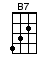 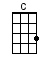 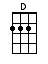 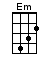 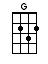 www.bytownukulele.ca